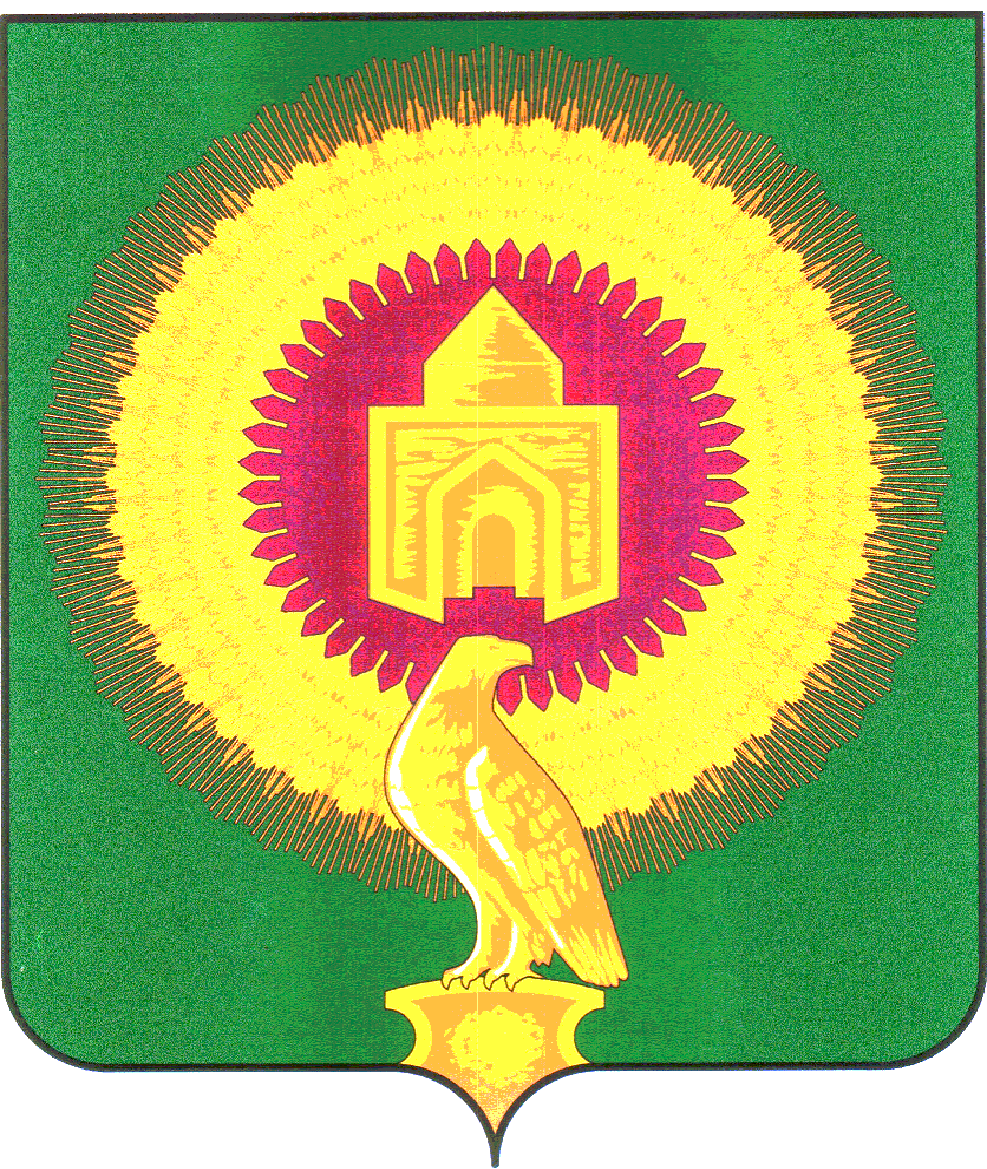 СОВЕТ ДЕПУТАТОВКАТЕНИНСКОГО СЕЛЬСКОГО ПОСЕЛЕНИЯЧЕЛЯБИНСКОЙ ОБЛАСТИРЕШЕНИЕот 25 мая 2022 года 	№ 07Об утверждении Положения об оплате труда работников, занятых обслуживанием органов местного самоуправления Варненского муниципального районаВ соответствии с Трудовым кодексом Российской Федерации, Федеральным законом от 6 октября 2003 года № 131-ФЗ «Об общих принципах организации местного самоуправления в Российской Федерации», Постановлением Правительства Челябинской области от 11.09.2008 г, № 275-П (с учетом изменений)  «О введении новых систем оплаты труда работников областных государственных учреждений и органов государственной власти Челябинской области, оплата труда которых в настоящее время осуществляется на основе Единой тарифной сетки по оплате труда работников областных государственных учреждений», Едиными рекомендациями по установлению на федеральном, региональном и местном уровнях систем оплаты труда работников государственных и муниципальных учреждений на 2022 год, утв. решением Российской трехсторонней комиссии по регулированию социально-трудовых отношений от 23.12.2021, протокол N 11), Уставом Катенинского сельского поселения Варненского муниципального района Челябинской областиСобрание депутатов Катенинского сельского поселения Варненского муниципального района Челябинской областиРЕШАЕТ:1. Утвердить Положение об оплате труда работников, занятых обслуживанием органов местного самоуправления Катенинского сельского поселения Варненского муниципального района Челябинской области. (Приложение).2.Финансирование расходов на реализацию настоящего Решения осуществлять в пределах средств, предусмотренных в бюджете Катенинского сельского поселения Варненского муниципального района Челябинской области на соответствующий финансовый год.3.Считать утратившим силу Положение об оплате труда работников, занятых обслуживанием органов местного самоуправления Варненского  муниципального района, утвержденное Решением Собрания депутатов Катенинского сельского поселения Варненского муниципального района Челябинской области от 10.03.2017 г № 02. 4. Настоящее Решение  вступает в силу  с 1 мая  2022 года.	5.Настоящее Решение направить Главе Катенинского сельского поселения Варненского муниципального района Челябинской области для подписания и обнародования.Глава Катенинского                                                                                      Искаков А.Т.сельского поселенияПредседатель Совета депутатовКатенинского сельского поселения                                                   Даньшина Г.А.Приложениек Решению Совета депутатовКатенинского сельского поселения Варненского муниципального района От 25.05.2022 года № 07              П О Л О Ж Е Н И ЕОб оплате труда работников, занятых обслуживанием органов местного самоуправленияКатенинского сельского поселения Варненского муниципального района I. Общие положенияНастоящее Положение об оплате труда работников органов местного самоуправления Катенинского сельского поселения Варненского муниципального района, (далее именуется Положение) разработано в соответствии с Трудовым кодексом Российской Федерации, Федеральным законом от 6 октября 2003 года № 131-ФЗ «Об общих принципах организации местного самоуправления в Российской Федерации», постановлением Правительства Челябинской области от 11.09.2008 г. № 275-П (с учетом изменений) «О введении новых систем оплаты труда работников областных государственных учреждений и органов государственной власти Челябинской области, оплата труда которых  в настоящее время осуществляется на основе Единой тарифной сетки по оплате труда работников областных государственных учреждений», Уставом Катенинского сельского поселения Варненского муниципального района.Положение распространяется на работников, занятых обслуживанием органов местного самоуправления Катенинского сельского поселения Варненского муниципального района, осуществляющих профессиональную деятельность по профессиям рабочих (далее именуются - работники).Система оплаты труда работников включает в себя размеры окладов по профессиональным квалифицированным группам, повышающие коэффициенты к окладам, выплаты компенсационного и стимулирующего характера в пределах утверждённого фонда оплаты труда.Условия оплаты труда работников являются обязательными для включения в трудовой договор.Оплата труда работников, занятых по совместительству, а также на условиях неполного рабочего времени, производится пропорционально отработанному времени. Определение размеров заработной платы по основной профессии, а также по профессии, занимаемой по совместительству, производится раздельно по каждой из профессий.Оплата труда работников устанавливается с учетом:единого тарифно-квалификационного справочника работ и профессий рабочих;государственных гарантий по оплате труда;перечня видов выплат компенсационного характера;перечня видов выплат стимулирующего характера;настоящего Положения;мнения выборного профсоюзного или иного представительного органа работников.II. Порядок и условия оплаты трудаОплата труда работников включает: должностные оклады согласно приложения 1 к настоящему положению; выплаты компенсационного характера;выплаты стимулирующего характера.7. Профессионально-квалификационные группы и размеры окладов рабочих определяются в зависимости от квалификационного уровня, в соответствии с Единым тарифно-квалификационным справочником работ и профессий рабочих и согласно приложению к настоящему Положению (Приложение№1).8. Работникам устанавливаются повышающие коэффициенты к окладам:персональный повышающий коэффициент к окладу;повышающие коэффициенты к окладу за выполнение важных и ответственных работ.         9. Решение об установлении персонального повышающего коэффициента к окладу и его размерах принимается руководителем органа местного самоуправления  Катенинского сельского поселения Варненского муниципального района персонально в отношении конкретного работника.Размер выплат по повышающим коэффициентам к окладу определяется путём умножения размера оклада рабочего на повышающий коэффициент.Применение персонального повышающего коэффициента к должностному окладу (окладу) не образует новый оклад и не учитывается при начислении стимулирующих и компенсационных выплат, установленных в процентных отношениях или абсолютных размерах к окладу.III. Порядок и условия выплат компенсационного характера10. К выплатам компенсационного характера относятся выплаты:за работу в местностях с особыми климатическими условиями (районный коэффициент);выплаты за работу в условиях, отклоняющихся от нормальных, в том числе:за выполнение работ различной квалификации;за совмещение профессий;за расширение зон обслуживания;за исполнение обязанностей временно отсутствующего работника без освобождения от работы, определённой трудовым договором;выходные и нерабочие праздничные дни;за сверхурочную работу;за работу в ночное время;при выполнении работ в условиях, отличающихся от нормальных;выплаты работникам, занятым на тяжелых работах, работах с вредными и (или) опасными и иными особыми условиями труда.              11. Выплаты компенсационного характера устанавливаются к окладам (должностным окладам) работников по соответствующим профессиональным квалификационным группам в процентах к окладам (должностным окладам) или в абсолютных размерах, если иное не установлено законодательством Российской Федерации.12. К заработной плате работников устанавливается районный коэффициент в размере и порядке, который установлен федеральными законами и иными нормативными правовыми актами Российской Федерации для граждан, работающих и проживающих в указанных районах и местностях.13. При выполнении работ различной квалификации труд работника оплачивается по работе более  высокой  квалификации.14. При совмещении профессии, расширении зон обслуживания, исполнении обязанностей временно отсутствующего работника без освобождения от работы, определённой трудовым договором, работникам устанавливаются доплаты по соглашению сторон трудового договора с учетом содержания и (или) объема дополнительной работы.15. Выплата за работу в выходные и нерабочие праздничные дни производится работникам, привлекавшимся к работе в выходные и нерабочие праздничные дни.Размер выплат составляет:не менее одинарной дневной части оклада сверх оклада при работе полный день, если работа в выходной или нерабочий праздничный день производилась в пределах месячной нормы рабочего времени, и в размере не менее двойной дневной части оклада сверх оклада, если работа производилась сверх месячной нормы рабочего времени;не менее одинарной части оклада сверх оклада за каждый час работы, если работа в выходной или нерабочий праздничный день производилась в пределах месячной нормы рабочего времени, и в размере не менее двойной части оклада сверх оклада за каждый час работы, если работа производилась сверх месячной нормы рабочего времени.По желанию работника, работавшего в выходной или нерабочий праздничный день, ему может быть предоставлен другой день отдыха.Выплаты за сверхурочную работу составляют за первые два часа работы не менее полуторного размера оклада, за последующие часы - двойного размера оклада в соответствии со статьей 152 Трудового кодекса Российской Федерации.Выплаты за работу в ночное время производятся работникам за каждый час работы в ночное время. Ночным считается время с 22 часов до 6 часов.Размер выплаты составляет не менее 20 процентов части оклада за час работы работника в ночное время.Расчет части оклада за час работы определяется путем деления оклада работника на среднемесячное количество рабочих часов в соответствующем календарном году.Выплаты при выполнении работ в условиях, отличающихся от нормальных, устанавливаются водителям автомобилей всех типов, имеющим 1-ый класс - в размере 25 процентов, 2-ой класс - 10 процентов оклада за фактически проработанное время в качестве водителя.            19. Повышение оплаты труда работникам, занятым на тяжелых работах, работах с вредными и (или) опасными и иными особыми условиями труда  устанавливается с учетом результатов специальной оценки условий труда: -подкласс 3.1 в размере 4 процентов,- подкласс 3.2 в размере 8 процентов,-подкласс 3.3 и 3.4 в размере 12 процентов оклада (должностного оклада), установленного для различных видов работ с нормальными условиями труда.     Руководитель учреждения  принимают меры по проведению специальной оценки условий труда в соответствии с ФЗ от 28 декабря 2013 г. N 426-ФЗ "О специальной оценке условий труда" (с изменениями и  дополнениями с целью разработки и реализации программы действия по обеспечению безопасных условий и охраны труда.Если по итогам специальной оценки условий труда рабочее место признается безопасным, то выплаты работникам, занятым на тяжелых работах, работах с вредными и (или) опасными и иными особыми условиями труда отменяются.20. Выплаты компенсационного характера, размеры и условия их осуществления устанавливаются коллективными договорами, соглашениями, локальными нормативными актами в соответствии с трудовым законодательством и иными нормативными правовыми актами Российской Федерации и Челябинской области, содержащими нормы трудового права, и конкретизируются в трудовых договорах работников.IV. Порядок и условия выплат стимулирующего характераВ целях поощрения работников за выполненную работу устанавливаются следующие выплаты стимулирующего характера:выплаты за интенсивность и высокие результаты;выплаты за качество выполняемых работ;выплаты за выслугу лет;ежемесячное денежное поощрение (размер денежного поощрения устанавливается в кратном размере к должностному окладу в соответствии с Приложением №1 к настоящему положению)премиальные выплаты по итогам работы;единовременной выплаты при предоставлении ежегодного оплачиваемого отпуска – в размере 2 должностных окладов;           7)материальная помощь.          22. Выплаты за интенсивность и высокие результаты осуществляются работникам, выполняющим важные и ответственные работы в размере - до 150 процентов оклада;           23. Выплата за качество выполняемой работы устанавливается в размере до 150 процентов оклада, в целях усиления материальной заинтересованности работников в повышении качества выполняемых задач, возложенных на органы местного самоуправления Катенинского сельского поселения Варненского муниципального района (конкретного работника), своевременном и добросовестном исполнении своих трудовых функций, повышения уровня ответственности за порученный участок работы.         24. Выплата за выслугу лет устанавливается в процентах от оклада, в зависимости от общего трудового стажа работы в следующих размерах:от 3 лет до 8 лет-10 процентов;	от 8 лет до 13 лет - 15 процентов;от 13 лет до 18 лет - 20 процентов; от 18 лет до 23 лет - 25 процентов;от 23 лет и свыше - 30 процентов.Премия по итогам работы выплачивается:ежемесячная, за квартал, за полугодие, за 9 месяцев и по итогам года;за выполнение особо важных и срочных работ;Ежемесячная, за квартал, за полугодие, за 9 месяцев и по итогам года выплачивается с целью поощрения работника за общие результаты труда и по итогам работы за соответствующий период. При премировании учитывается успешное и добросовестное исполнение работниками своих трудовых функций, а также обеспечение безаварийной работы инженерных и хозяйственно- эксплуатационных систем зданий и сооружений.Премия по итогам работы и премия за выполнение особо важных и срочных работ выплачивается в пределах фонда оплаты труда на данную категорию работников и максимальным размером конкретному работнику не ограничивается.Выплаты стимулирующего характера производятся по решению руководителя органа местного самоуправления Катенинского сельского поселения Варненского муниципального района в пределах бюджетных ассигнований на оплату труда работников.Премирование работников и материальная помощь осуществляется на основе Положения о премировании и материальной помощи, утверждаемого представительным органом местного самоуправления Катенинского сельского поселения Варненского муниципального района.  27. Единовременная выплата выплачивается 1 раз в год при предоставлении ежегодного оплачиваемого отпуска – в размере 2 должностных окладов. В случае, если работник не использовал в течение года свое право на ежегодный оплачиваемый отпуск, - в четвертом квартале текущего года.  28. При определении размеров стимулирующих выплат, порядка и условий их применения учитывается мнение выборного профсоюзного или иного представительного органа работников.  29. Размеры и условия осуществления выплат стимулирующего характера устанавливаются коллективными договорами, соглашениями, локальными актами органа местного самоуправления Катенинского сельского поселения Варненского муниципального района в пределах фонда оплаты труда.V. Заключительные положения             30. Штатное расписание органа местного самоуправления Катенинского сельского поселения Варненского муниципального района утверждается руководителем органа местного самоуправления Катенинского сельского поселения Варненского муниципального района и включает в себя все профессии рабочих.             31. Фонд оплаты труда органа местного самоуправления Катенинского сельского поселения Варненского муниципального района для работников, предусмотренных настоящим Положением, формируется на календарный год исходя из объёма лимитов бюджетных обязательств местного бюджета.Приложение 1к  Положению об оплате труда  работников, ,занятых обслуживанием органов местного самоуправления Катенинского сельского поселения Варненского муниципального районаПрофессиональные квалификационные группы и размеры должностных окладов общеотраслевых профессий рабочих органов местного самоуправления  Катенинского сельского поселения Варненского муниципального районаПрофессиональные квалификационные группы общеотраслевых профессий рабочих утверждены приказом Министерства здравоохранения и социального развития Российской Федерации от 29 мая 2008 года N 248н "Об утверждении профессиональных квалификационных групп общеотраслевых профессий рабочих". 1. Профессиональная квалификационная группа «Общеотраслевые профессии рабочих первого 2. Профессиональная квалификационная группа "Общеотраслевые профессии рабочих второго уровня":№ п/пНомерквалификационного уровняНаименование профессийРазмер оклада (рублей)Размер ежемесячного денежного поощрения (должностных окладов в месяц1.1-й квалификационныйуровеньНаименование профессий рабочих, по которым предусмотрено присвоение 1,2,3 квалификационных разрядов в соответствии с Единым тарифно-квалификационным  работ и профессий рабочих; горничная; грузчик; рабочий;  кладовщик; кухонный рабочий;  лифтер; машинист по стирке и ремонту спецодежды;  курьер; подсобный рабочий по комплексному обслуживанию и ремонту зданий;  сторож (вахтер); уборщик производственных помещений; уборщик служебных помещений; уборщик территорий; электромонтер по ремонту и обслуживанию электрооборудования, 1-го квалификационного разряда31691,32.2-й квалификационный уровеньПрофессий рабочих, отнесенные к 1 квалификационному уровню, при выполнении работ по профессии с производным наименованием «старший»Оклад устанавливается на один квалификационныйразряд выше1,31.1-й квалификационный уровеньНаименования профессий рабочих, по которым предусмотрено присвоение  4, и 5 квалификационных разрядов в соответствии Единым тарифно-квалификационным справочником работ и профессий рабочих; водитель автомобиля; водитель троллейбуса; водолаз; контролер технического состояния автомототранспортных средств; механик по техническим видам спорта; оператор сейсмопрогноза; оператор электронно-вычислительных и вычислительных машин; охотник промысловый; пожарный42811,3